What Causes ​Population Growth To Slow?

​
1. Contraception - People are now able to choose when to have children (family planning)

2. Lower fertility rates - Parents realise that their children will survive past their first birthday due to medical advancements

3. Anti-Natalist policies - The former 'One Child Policy' in China aimed at cutting the fertility rate to below 2

4. Career Women - Now deciding to postpone starting family to focus on forging a career path and earning money

5. Children cost a lot! - It can cost upwards of $200,000 to bring up a child until they turn 18 years old! 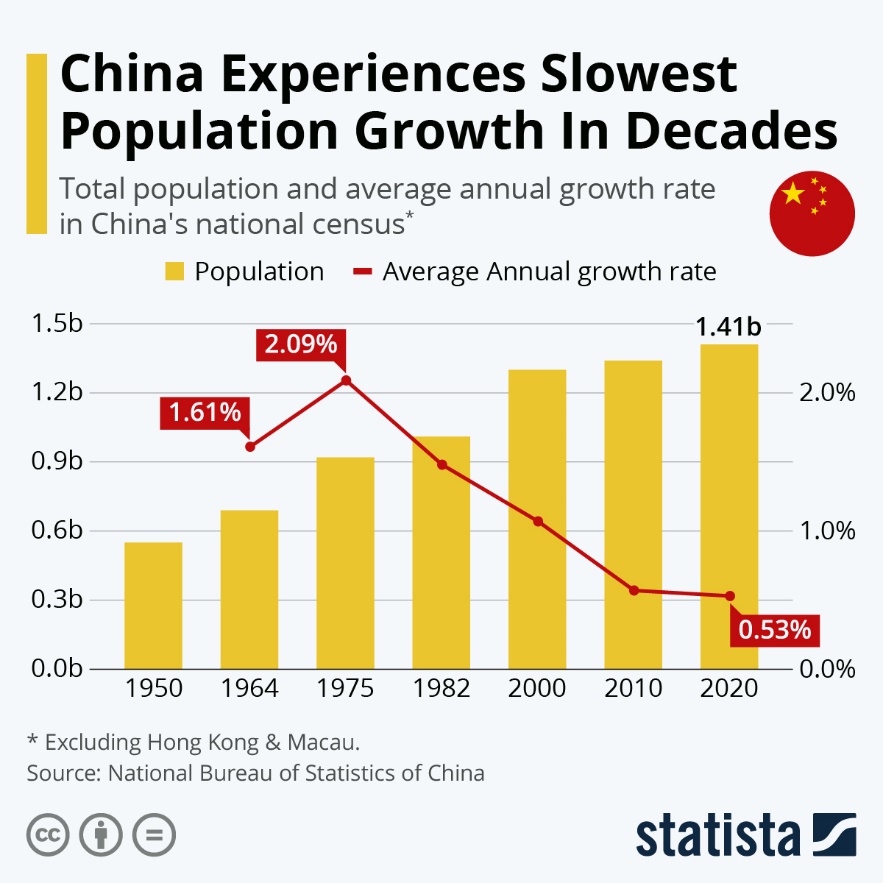 